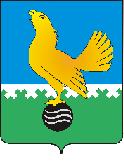 МУНИЦИПАЛЬНОЕ ОБРАЗОВАНИЕгородской округ Пыть-ЯхХанты-Мансийского автономного округа-ЮгрыАДМИНИСТРАЦИЯ ГОРОДАП О С Т А Н О В Л Е Н И ЕО внесении изменения в постановление администрации города от 14.12.2012 № 325-па «Об определении видов обязательных работ, объектов и мест, на которых отбываются уголовные наказания в виде обязательных и исправительных работв городе Пыть-Яхе» (в ред. от 11.08.2016 № 205-па,от 25.08.2016 № 217-па,от 31.10.2016 № 272-па,от 24.06.20119 № 234-па,от 05.08.2019 № 302-па,от 21.02.2020 № 54-па,от 24.01.2022 № 18-па,от 28.04.2022 № 161-па)В соответствии с ст.ст. 49, 50 Уголовного кодекса Российской Федерации, ст.ст. 25, 39 Уголовно-исполнительного кодекса Российской Федерации,  по согласованию с Филиалом по городу Пыть-Яху Федерального казенного учреждения «Уголовно-исполнительная инспекция» Управления федеральной службы исполнения наказаний по Ханты-Мансийскому автономному округу - Югре (письмо от 25.07.2022 № 80/ТО/50/14-1446) в целях обеспечения исполнения наказаний в виде обязательных и исправительных работ внести в постановление от 14.12.2012 № 325-па «Об определении видов обязательных работ, объектов и мест, на которых отбываются уголовные наказания в виде обязательных и исправительных работ в городе Пыть-Яхе» следующее изменение:1. 	Приложение № 2 к постановлению дополнить строкой следующего содержания: «12. Благотворительный фонд «Подари мечту».2.	Отделу по внутренней политике, связям с общественными организациями и СМИ управления по внутренней политике (О.В.Кулиш) опубликовать постановление в печатном средстве массовой информации «Официальный вестник» и дополнительно направить для размещения в сетевом издании в информационно-телекоммуникационной сети «Интернет» -                               pyt-yahinform.ru.».3.	Отделу по обеспечению информационной безопасности                                        (А.А. Мерзляков) разместить постановление на официальном сайте администрации города в сети Интернет.4. 	 Настоящее постановление вступает в силу после его официального опубликования. 5.	Контроль за выполнением постановления возложить на первого заместителя главы города.Глава города Пыть-Яха                                                  		 А.Н. Морозов